ЕСЛИ ВЫ ОСТАЛИСЬ БЕЗ РАБОТЫ, ПРИМИТЕ НАШИ СОВЕТЫПомнитепотеря работы не конец жизни, возможно, это первый шаг к переменам.Не рассчитывайтенайти точно такую же работу, какая у вас была. Будьте готовы к перемене деятельности.Нужнобыть готовым к поиску работы (как бы ни была хороша ваша нынешняя работа). Ее можно потерять завтра в силу не зависимых от Вас причин. Не упускайтеслучая, обучиться какому – либо ремеслу, либо приобрести дополнительные умения, навыки. Лишний запасной вариант никогда не помешает.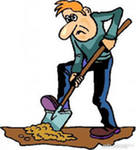 Попытайтесьпроанализировать, какую еще работу. Кроме прежней, Вы могли бы выполнять? Вспомните обо всех способностях и умениях - обо  всем, чем владеете. Возможно, Вам удастся обнаружить в себе невостребованные до этой поры возможности и открыть свое собственное. Пусть небольшое дело. Заставляйтетратить на поиск работы большую часть своего времени.Следитеза собой все время, будьте опрятны, хорошо одеты, не забывайте о хороших манерах.Обращайтесьв небольшие организации: в них открывается две трети вакансий, к тому же общаться придется непосредственно с работодателем.Не чуждайтесьвременных работ разовых заработков, они помогут вам подержаться, пока вы найдете постоянное место.Как выбрать домашний Бизнес?Начните с детального анализа способностей и интересов, как ваших собственных, так и членов вашей семьи. Определите, к чему у вас больше «лежит душа» - к коммерции, торговле, сельскому хозяйству и.т.п. Выбирайте вид бизнеса, старайтесь, чтобы он соответствовал вашим склонностям!Ваши следующие шаги после завершения выбора:1.Соберите сведения о видах бизнеса, близких к вашим способностям и интересам.2. Поговорите с потенциальными клиентами или потребителями. Это поможет вам реально оценить конъюнктуру рынка.3. Узнайте о ваших потенциальных конкурентах, оцените их сильные и слабые стороны. Определите, чем их деятельность не удовлетворяет клиентов. 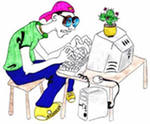 Как выбрать дело со своими возможностями?Выбирайте, вы можете:распространять газеты и журналывыполнять работы по бытовому обслуживанию населения: мелкий ремонт и уборка квартирорганизовывать досуг детей в летнее времяработать в учреждениях культурывскапывать огороды, заготавливать дрова, расчищать снег, помогать в ведении домашнего хозяйствамыть автомобиливыпекать и продавать кулинарные изделиявыращивать рассаду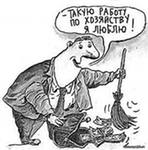 Если Вы:стоите перед проблемой выбора или перемены профессии;хотите разобраться в себе, проверить свои способности;интересуетесь информацией об учебных заведениях, новых и престижных профессиях, ситуацией на рынке труда,обращайтесь  за помощью в «Социально-реабилитационный центр для несовершеннолетних«Алиса»Здесь Вы можете получить квалифицированную помощь наших специалистов: социальных педагогов, педагогов-психологов, юриста.Наш адрес:653007, г. Прокопьевск, ул. Волжская, 12тел.: 61 – 79 – 89, 61 – 88 – 95Практические рекомендации молодому специалистуСоставитель: Зайцева Т.М,  социальный педагог МКУ «СРЦН «Алиса» МКУ «Социально-реабилитационный центр для несовершеннолетних «Алиса»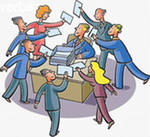 Прокопьевск 